ΣΗΜΑΝΤΙΚΑ ΕΡΓΑ ΣΤΟΝ ΤΟΠΟ ΜΟΥΠοιοι και γιατί αποφάσισαν να γίνει το έργο; Το Μετρό ή Μητροπολιτικός Σιδηρόδρομος είναι ένα σιδηροδρομικό σύστημα μαζικής μεταφοράς ή διαφορετικά μπορούμε να το αναφέρουμε ως οικολογικό μέτρο σταθερής τροχιάς. Η πρωτοβουλία για την κατασκευή του μετρό ανήκει στον νομάρχη Κωνσταντίνο Πυλαρινό το έτος 1976. Οι εργασίες ξεκίνησαν το 2006. Ο λόγος της κατασκευής αυτού του έργου είναι η αποσυμφόρηση της κίνησης στην πόλη της Θεσσαλονίκης και η βελτίωση της ποιότητας ζωής των κατοίκων της.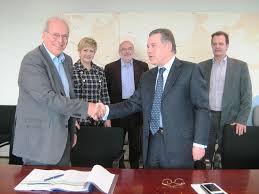   Πώς το σχεδίασαν; Τι υλικά χρησιμοποιήθηκαν;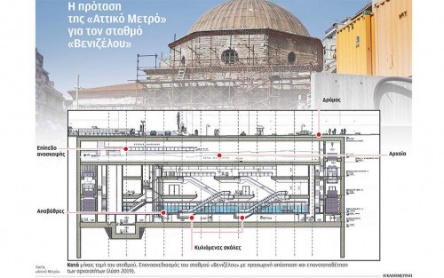 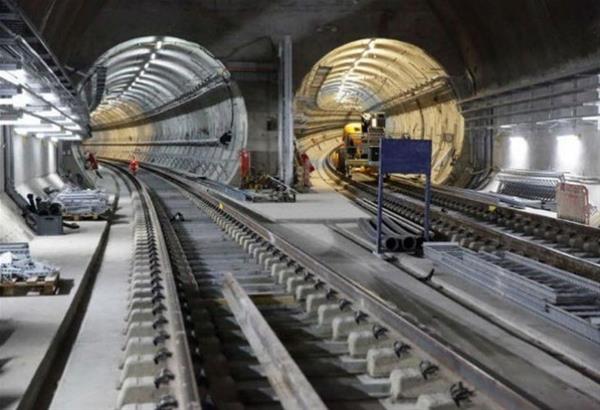 Οι Συγκοινωνιολόγοι είναι υπεύθυνοι για την σχεδίαση, εφαρμογή , λειτουργία, συντήρηση κι εκμετάλλευση συγκοινωνιακών κι οδικών συστημάτων με στόχο την ασφαλέστερη μετακίνηση ανθρώπων και αγαθών. Τα βασικά μηχανήματα που χρημοποιούνται είναι: Μεγάλα γεωτρύπαναΓερανοί ΦορτηγάΕκσκαφείςΜηχάνημα Ολομέτωπης κοπής ( TBM ή Μετροπόντικας )Μηχάνημα Σημειακής ΚοπήςΜηχάνημα Εξισορρόπησης Εδαφικής Πίεσης Τα βασικά υλικά που χρησιμοποιούνται είναι:Τόνοι τσιμέντου Σίδερα ΚαλώδιαΗλεκτρολογικός εξοπλισμός (λάμπες ,διακόπτες κτλ)Ποιοι εργάστηκαν; Τι έκανε ο καθένας;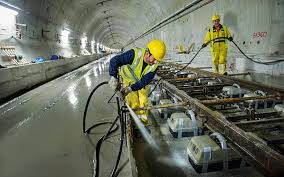 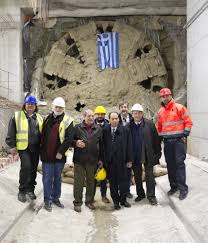 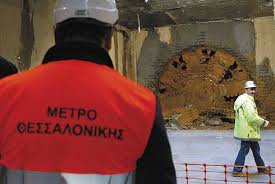 Παρακάτω αναφέρονται ορισμένες από τις πολλές ειδικότητες εργαζομένων που σχετίζονται με το μετρό:ΣυγκοινωνιολόγοιΕδαφομηχανικοίΠολιτικοί ΜηχανικοίΜηχανολόγοι ΜηχανικοίΗλεκτρολόγοι Μηχανικοί			Σχεδίαση ,Εφαρμογή Λειτουργία κατασκευήςΑρχιτέκτονες ΜηχανικοίΜηχανικοί ΥπολογιστώνΤοπογράφοι ΜηχανικοίΑρχαιολόγοιΤεχνικοί Δομικών έργωνΟικονομολόγοιΛογιστέςΔικηγόροι				Σχέσεις έργου πολιτείας θέματα νομικά και οικονομικάΣυμβολαιογράφοιΧειριστές ΕργοδηγοίΗλεκτρολόγοι				Εκτέλεση έργουΗλεκτροσυγκολλητέςΕργάτεςΓνωρίζεις άλλα έργα που έγιναν τα τελευταία χρόνια στον τόπο μας; Σε τι μας χρησιμεύουν;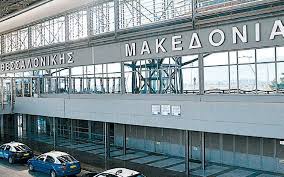 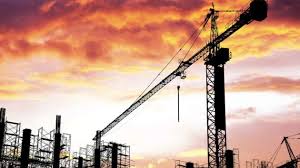 Τα τελευταία χρόνια, τα έργα που είναι υπό κατασκευή στη Θεσσαλονίκη είναι τα ακόλουθα:Περιφερειακή ΟδόςΑεροδρόμιοΑλεξάνδρεια Ζώνη Καινοτομίας Ανάπλαση της ΔΕΘΠαιδιατρικό Νοσοκομείο Θεσσαλονίκης Λιμάνι Θεσσαλονίκης Στοά ΜοδιάνοΞενοδοχείο «Βιέννη»— Μουσείο Ολοκαυτώματος Πλατεία Αριστοτέλους - Παλιά Παραλία Τα παραπάνω έργα θα βελτιώσουν την ποιότητα ζωής των κατοίκων της πόλης.Ποια άλλα έργα θα πρότεινες να γίνουν στον τόπο μας και γιατί;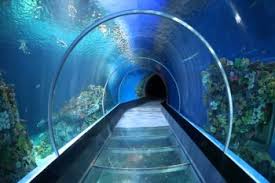 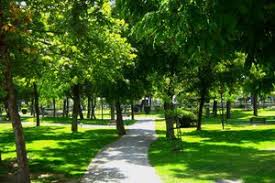 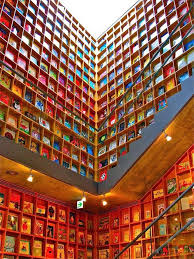 Τα έργα που θα πρότεινα να γίνουν στη Θεσσαλονίκη είναι:Υποθαλάσσια ενυδρείαΠάρκαΒιβλιοθήκεςΘαλάσσιες συγκοινωνίεςΜέτρα για την μείωση της ατμοσφαιρικής ρύπανσηςΠροστασία του περιαστικού δάσουςΑναδάσωσηΠερισσότερες θέσεις parkingΠώς φαντάζεσαι τον τόπο σου στο μέλλον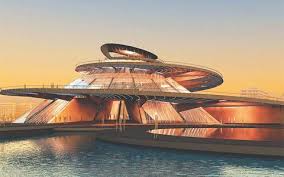 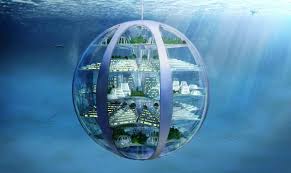 Η Θεσσαλονίκη στο μέλλον θα είναι διαφορετική. Θα έχει σημαντικά έργα όπως το μετρό , αεροδρόμιο, πάρκα, γέφυρες, σχολεία, η λειτουργία των οποίων θα έχει ως κύριο μέτρο της, τη μείωση των ρύπων. Τα μέσα μαζικής μεταφοράς θα κινούνται με ηλεκτρισμό και θα χρησιμοποιούν καύσιμα φιλικά προς το περιβάλλον.Τι θα ήθελες  να αλλάξει; Τι θα ήθελες  να μείνει ίδιο;Θα ήθελα να μειωθεί η κίνηση των αυτοκινήτων, να αυξηθεί το πράσινο, να γεμίσουν με χρώμα τα κτίρια για  να μη φαίνονται μουντά. Θα ήθελα να μείνουν ίδια η αρχοντιά και η ζωντάνια της.Παρακάτω υπάρχουν δύο βίντεο που αφορούν την κατασκευή του μετρό Θεσσαλονίκης.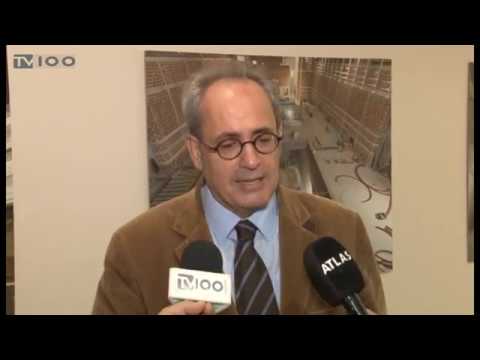 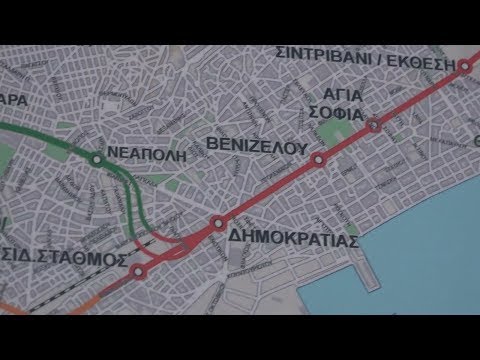 Οι πληροφορίες της εργασίας μου αντλήθηκαν από τις παρακάτω πηγές:parallaxiimag.gr/Thessaloniki/reportaz/todiaforetiko.el.wikipedia.org/wiki/Μετρόses.gr/genika-stoixeiametaforespress.gr/gnomi/ο-ρόλος-των-συγκοινωνιολώγων-πιο-επικ/ametro.gr/?page_id=214edujob.gr/node/153ntua.gr/el/schools/item/25-school-of-civilengineeringtopo.auth.gr/elwww.lifo.grypodomes.com/afieroma-ta-megala-erga-ypodomvn-tis-thessalonikisYoutube:http://www.youtube.com/watch?v=LXMO8HBgyuUYoutube:http://www.youtube.com/watch?v=tQ81SBNRxKQΌλες οι φωτογραφίες αντλήθηκαν από τον φυλλομετρητή της Google.ΒΑΣΙΛΗΣ ΚΟΣΙΝΙΑΡΗΣΔ΄ΤΑΞΗ 66ο ΔΗΜ.ΣΧΟΛΕΙΟ ΘΕΣΣΑΛΟΝΙΚΗΣ. 